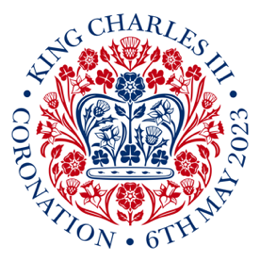 Name _________________________________________ Age ____________Address _______________________________________________________________